Ո Ր Ո Շ ՈՒ Մ15 հունվարի 2019 թվականի   N 34-Ա ԱՆՀԱՏ ՁԵՌՆԵՐԵՑ ԱՐԱ ՀԱԿՈԲՋԱՆՅԱՆԻՆ ԹԱՆԿԱՐԺԵՔ ՄԵՏԱՂՆԵՐԻՑ ՊԱՏՐԱՍՏՎԱԾ ԻՐԵՐԻ ԱՌՈՒՎԱՃԱՌՔԻ ԹՈՒՅԼՏՎՈՒԹՅՈՒՆ ՏԱԼՈՒ ՄԱՍԻՆ Ղեկավարվելով «Տեղական ինքնակառավարման մասին» ՀՀ օրենքի 18-րդ հոդվածի 1-ին մասի 18)-րդ և 19)-րդ կետերով, հիմք ընդունելով համայնքի ավագանու 2018 թվականի դեկտեմբերի 27-ի «Կապան համայնքում տեղական տուրքերի և վճարների դրույքաչափեր սահմանելու» N 143-Ն որոշման 8)-րդ կետի պահանջը և հաշվի առնելով ԱՁ Արա Հակոբջանյանի թանկարժեք մետաղներից պատրաստված իրերի վաճառքի թույլտվություն ստանալու մասին 11.01.2019թ. հայտը, որոշում եմ1.Տալ թույլտվություն 2019 թվականի համար ԱՁ Արա Հակոբջանյանին /ՀՎՀՀ 78639632 /` Կապան համայնքի Ռ.Մելիքյան փողոցի թիվ 8/1 հասցեում գտնվող առևտրի օբյեկտում թանկարժեք մետաղներից պատրաստված իրերի մանրածախ առուվաճառք իրականացնելու համար:ՀԱՄԱՅՆՔԻ ՂԵԿԱՎԱՐ                     ԳԵՎՈՐԳ ՓԱՐՍՅԱՆ2019թ. հունվարի  15
        ք. Կապան
ՀԱՅԱՍՏԱՆԻ ՀԱՆՐԱՊԵՏՈՒԹՅԱՆ ԿԱՊԱՆ ՀԱՄԱՅՆՔԻ ՂԵԿԱՎԱՐ
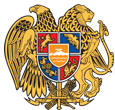 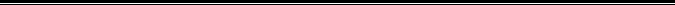 Հայաստանի Հանրապետության Սյունիքի մարզի Կապան համայնք 
ՀՀ, Սյունիքի մարզ, ք. Կապան, +374-285-42036, 060521818, kapan.syuniq@mta.gov.am